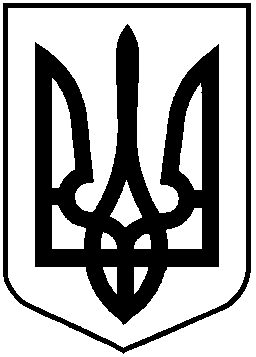 НАЦІОНАЛЬНА КОМІСІЯ З ЦІННИХ ПАПЕРІВ ТА ФОНДОВОГО РИНКУ                                                         Р І Ш Е Н Н Я11.07.2019			         м. Київ				№ 3814 року за Відповідно до пункту 6 частини другої статті 7, пункту 13 статті 8 Закону України «Про державне регулювання ринку цінних паперів в Україні», з метою удосконалення процедури допуску цінних паперів іноземних емітентів до обігу на території УкраїниНаціональна комісія з цінних паперів та фондового ринкуВ И Р І Ш И Л А:1. Пункт 4 Переліку іноземних фондових бірж, на яких мають бути допущені до обігу цінні папери іноземних емітентів, що мають намір отримати допуск до обігу цінних паперів на території України, затвердженого рішенням Національної комісії з цінних паперів та фондового ринку від 10 вересня              2013 року № 1754, зареєстрованого в Міністерстві юстиції України 27 вересня 2013 року за № 1672/24204 (у редакції рішення Національної комісії з цінних паперів та фондового ринку від 07 грудня 2017 року № 870), виключити.У зв’язку з цим пункт 5 вважати пунктом 4.2. Управлінню методології корпоративного управління та корпоративних фінансів (Пересунько Д.) забезпечити:подання цього рішення на державну реєстрацію до Міністерства юстиції України;оприлюднення цього рішення на офіційному веб-сайті Національної комісії з цінних паперів та фондового ринку.3. Це рішення набирає чинності з дня його офіційного опублікування.4. Контроль за виконанням цього рішення покласти на члена Комісії               Лібанова М.Голова Комісії					 		Т. ХромаєвПротокол засідання Комісіївід 11.07.2019 № 40Про внесення змін до Переліку іноземних фондових бірж, на яких мають бути допущені до обігу цінні папери іноземних емітентів, що мають намір отримати допуск до обігу цінних паперів на території УкраїниЗареєстровано в Міністерстві юстиції України 29 липня 2019 року за № 826/33797